PUBLICATIONS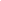 OKPALA, PETERCHRIS., ALEXANDER, J., EWING, H., & TULP, O. The use of non-invasive positive pressure ventilator (NIPPV) and conventional medical care to treat respiratory failure arising from acute exacerbation of COPD: A systematic review. Journal of Applied Medical Sciences 2(2), 2013, 31-41 OKPALA, PETERCHRIS. Gene Therapy-Hemophilia (2013). Journal of Applied Medical Sciences, 2(3), 2013, 41-47OKPALA, PETERCHRIS. Consumer Driven Healthcare (CDH).  International Journal of Health Research and Innovation 2(2), 2013, 75-79OKPALA, PETERCHRIS. Use of the Electronic Medical Records in Improvement of Community Health. Journal of Applied Medical Sciences 2(2), 2013, 79-85 OKPALA, PETERCHRIS. Medicare Prescription Drug, Improvement and Modernization Act. International Journal of Health Research and Innovation 2(2), 2013, 13-18OKPALA, PETERCHRIS. Interconnectedness in Health and Health Care. Journal of Applied Medical Sciences 3(1), 2014, 67-72 